If you already have access to the registry and would like to make changes to your existing profile, please be sure to complete and return this form to the Department.Completed forms may be mailed to Nurse Aide Registry, 67 Forest Street, Marlborough, MA 01752; or faxed to (617) 753-8089.
PREVIOUS USER INFORMATIONName of Agency: _____________________________________________________________________Vendor Payment Number (7 digit Access Code): ______________________________________Phone Number (including Area Code): ___________________________________________Fax Number (including Area Code): ___________________________________________Address: ______________________________________________________________________________________________________________________________________________________________Contact Person: ______________________________________________________________________Title of Contact: ______________________________________________________________________
UPDATED USER INFORMATIONName of Agency: _____________________________________________________________________Vendor Payment Number (7 digit Access Code): ______________________________________Phone Number (including Area Code): ___________________________________________Fax Number (including Area Code): ___________________________________________Address: ______________________________________________________________________________________________________________________________________________________________Contact Person: ______________________________________________________________________Title of Contact: ______________________________________________________________________DEPARTMENT OF PUBLIC HEALTH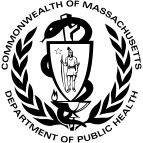 DIVISION OF HEALTH CARE FACILITY LICENSURE & CERTIFICATION67 Forest StreetMarlborough, MA 01752NURSE AIDE REGISTRY PROGRAM
UPDATE NURSE AIDE INQUIRY RESPONSE SYSTEM USER PROFILE